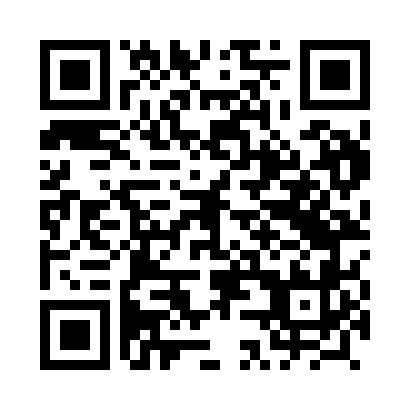 Prayer times for Lasowka, PolandWed 1 May 2024 - Fri 31 May 2024High Latitude Method: Angle Based RulePrayer Calculation Method: Muslim World LeagueAsar Calculation Method: HanafiPrayer times provided by https://www.salahtimes.comDateDayFajrSunriseDhuhrAsrMaghribIsha1Wed3:035:2512:475:538:1010:222Thu3:005:2312:475:548:1210:253Fri2:575:2112:475:558:1310:284Sat2:545:2012:475:568:1510:305Sun2:505:1812:475:578:1610:336Mon2:475:1612:475:588:1810:367Tue2:445:1512:475:598:2010:398Wed2:405:1312:476:008:2110:429Thu2:375:1212:476:018:2310:4510Fri2:345:1012:476:018:2410:4811Sat2:325:0812:476:028:2510:5112Sun2:315:0712:476:038:2710:5413Mon2:305:0512:476:048:2810:5514Tue2:305:0412:476:058:3010:5615Wed2:295:0312:476:068:3110:5616Thu2:295:0112:476:078:3310:5717Fri2:285:0012:476:078:3410:5718Sat2:284:5912:476:088:3510:5819Sun2:274:5712:476:098:3710:5920Mon2:274:5612:476:108:3810:5921Tue2:264:5512:476:118:3911:0022Wed2:264:5412:476:118:4111:0023Thu2:254:5312:476:128:4211:0124Fri2:254:5112:476:138:4311:0225Sat2:254:5012:476:148:4511:0226Sun2:244:4912:476:148:4611:0327Mon2:244:4812:476:158:4711:0328Tue2:244:4812:486:168:4811:0429Wed2:234:4712:486:168:4911:0430Thu2:234:4612:486:178:5011:0531Fri2:234:4512:486:188:5111:06